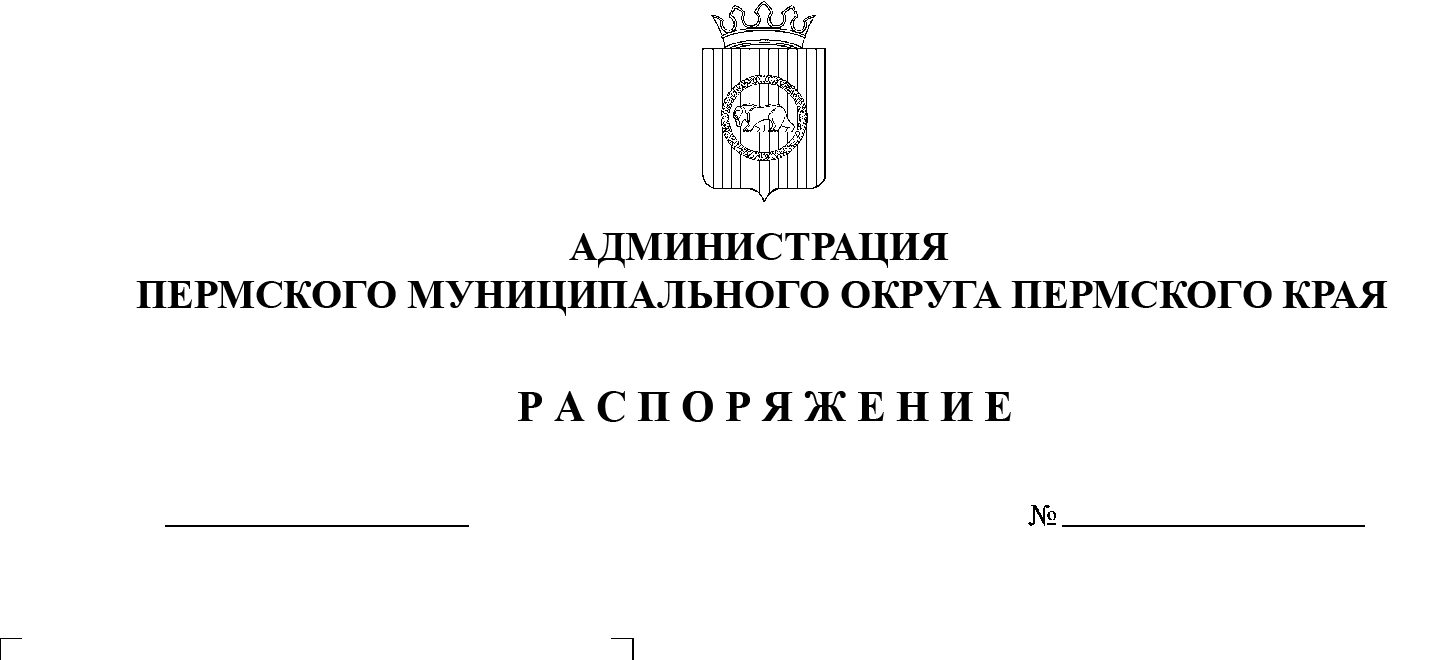 На основании пункта 2.4 Положения о формировании муниципального задания на оказание муниципальных услуг (выполнение работ) в отношении муниципальных учреждений Пермского муниципального района и финансовом обеспечении выполнения муниципального задания, утвержденного постановлением администрации Пермского муниципального района от   25   сентября 2020 г. № СЭД-2020-299-01-01-05.С-37, распоряжения администрации Пермского муниципального района от 14 октября 2022 г. №  СЭД-2022-299-01-01-07.С-170 «Об утверждении сводного объема, базового норматива затрат и корректирующих коэффициентов на оказание муниципальных услуг (выполнение работ) для муниципального автономного учреждения Пермского муниципального района в сфере средств массовой информации «Информационный центр» на 2023-2025 годы»:Утвердить муниципальное задание на оказание муниципальных услуг (выполнение работ) на 2023 год и на плановый период 2024 и 2025 годов муниципальному автономному учреждению Пермского муниципального округа в сфере средств массовой информации «Информационный центр» согласно приложению к настоящему распоряжению.Директору муниципального автономного учреждения Пермского муниципального округа в сфере средств массовой информации «Информационный центр» Ожиговой О.А. обеспечить контроль за исполнением муниципального задания в полном объеме и за своевременным размещением утвержденного муниципального задания на официальном сайте в  информационно-телекоммуникационной сети «Интернет» по размещению информации о государственных и муниципальных учреждениях www.bus.gov.ru. Настоящее распоряжение разместить на официальном сайте Пермского муниципального округа в информационно-телекоммуникационной сети Интернет (www.permraion.ru).Настоящее распоряжение вступает в силу со дня его подписания и распространяется на правоотношения, возникшие с 01 января 2023 г.Контроль за исполнением настоящего распоряжения возложить на  заместителя главы администрации Пермского муниципального округа Пермского края, руководителя аппарата администрации Пермского муниципального округа Пермского края Ермакова С.В.Глава муниципального округа                                                               В.Ю. ЦветовПриложениек распоряжению администрации Пермского муниципального округа от 07.02.2023 № СЭД-2023-299-01-01-07.С-49МУНИЦИПАЛЬНОЕ ЗАДАНИЕ №                    53на 2023 год и на плановый период 20 24 и 20 25 годовНаименование муниципального учрежденияМуниципальное автономное учреждение Пермского муниципального округа в сфере средств массовой информации «Информационный центр»Форма по        ОКУДДата             Вид деятельности муниципального учреждения                                                         	                                          Код по сводному            Деятельность сетевых изданий	реестру          Виды издательской деятельности прочие По ОКВЭДПо ОКВЭДПо ОКВЭДЧасть I. Сведения об оказываемых муниципальных услугахНаименование муниципальной услуги    	Уникальный номерпо базовомуКатегории потребителей муниципальной услуги(отраслевому) перечнюПоказатели, характеризующие объем и (или) качество муниципальной услуги:Показатели, характеризующие качество муниципальной услуги:Показатели, характеризующие объем муниципальной услуги:Нормативные правовые акты, устанавливающие размер платы (цену, тариф) либо порядок ее (его) установления:Порядок оказания муниципальной услугиНормативные правовые акты, регулирующие порядок оказания муниципальной услуги (наименование, номер и дата нормативного правового акта)Порядок информирования потенциальных потребителей муниципальной услуги:Часть II. Сведения о выполняемых работахНаименование работы	 Освещение деятельности органов местного самоуправления      	             	                                                                                                                                                                                                                                                  Категории потребителей работы    			Показатели, характеризующие объем и (или) качество работы:           3.1 Показатели, характеризующие качество работы:Показатели, характеризующие объем работы:Нормативные правовые акты, устанавливающие размер платы (цену, тариф) либо порядок ее (его) установления:Часть III. Прочие сведения о муниципальном заданииОснования (условия и порядок) для досрочного прекращения выполнения муниципального задания	 Реорганизация, ликвидация	Иная информация, необходимая для выполнения (контроля за выполнением) муниципального заданияПроведение внутреннего финансового аудита	Порядок контроля за выполнением муниципального заданияТребования к отчетности о выполнении муниципального задания	«Отчет  о выполнении муниципального задания, аналитическая записка»Периодичность представления отчетов о выполнении муниципального задания	 полугодие, 9 месяцев, год	Сроки представления отчетов о выполнении муниципального задания	  не позднее 15 числа месяца, следующего за отчетным периодом  4.2.1 Сроки предоставления предварительного отчета о выполнении муниципального задания не позднее 10 ноября текущего года                                                                                                                                                            Иные требования к отчетности о выполнении муниципального заданияИные показатели, связанные с выполнением муниципального задания	 	Уникальный номер реестровой записиПоказатель, характеризующий содержание муниципальной услугиПоказатель, характеризующий содержание муниципальной услугиПоказатель, характеризующий содержание муниципальной услугиПоказатель, характеризующий условия (формы) оказания муниципальнойуслугиПоказатель, характеризующий условия (формы) оказания муниципальнойуслугиПоказатель объемамуниципальной услугиПоказатель объемамуниципальной услугиПоказатель объемамуниципальной услугиЗначение показателя объемамуниципальной услугиЗначение показателя объемамуниципальной услугиЗначение показателя объемамуниципальной услугиЗначение показателя объемамуниципальной услугиЗначение показателя объемамуниципальной услугиЗначение показателя объемамуниципальной услугиЗначение показателя объемамуниципальной услугиЗначение показателя объемамуниципальной услугиЗначение показателя объемамуниципальной услугиСреднегодовой размерплаты (цена, тариф)Среднегодовой размерплаты (цена, тариф)Среднегодовой размерплаты (цена, тариф)Среднегодовой размерплаты (цена, тариф)Среднегодовой размерплаты (цена, тариф)Среднегодовой размерплаты (цена, тариф)Среднегодовой размерплаты (цена, тариф)Среднегодовой размерплаты (цена, тариф)Среднегодовой размерплаты (цена, тариф)Допустимые (возможные) отклонения от установленных показателей качества услугиДопустимые (возможные) отклонения от установленных показателей качества услугиУникальный номер реестровой записиПоказатель, характеризующий содержание муниципальной услугиПоказатель, характеризующий содержание муниципальной услугиПоказатель, характеризующий содержание муниципальной услугиПоказатель, характеризующий условия (формы) оказания муниципальнойуслугиПоказатель, характеризующий условия (формы) оказания муниципальнойуслугинаимено- вание показа- теляединицаизмерения по ОКЕИединицаизмерения по ОКЕИ20год20год20год20год20год20годв абсолютных величинахУникальный номер реестровой записиПоказатель, характеризующий содержание муниципальной услугиПоказатель, характеризующий содержание муниципальной услугиПоказатель, характеризующий содержание муниципальной услугиПоказатель, характеризующий условия (формы) оказания муниципальнойуслугиПоказатель, характеризующий условия (формы) оказания муниципальнойуслугинаимено- вание показа- теляединицаизмерения по ОКЕИединицаизмерения по ОКЕИ(очеред- ной финансо- вый год)(очеред- ной финансо- вый год)(очеред- ной финансо- вый год)(1-й год плановог о     периода)(1-й год плановог о     периода)(1-й год плановог о     периода)(2-й год плановог о     периода)(2-й год плановог о     периода)(2-й год плановог о     периода)(очеред- ной финансо- вый год)(очеред- ной финансо- вый год)(очеред- ной финансо- вый год)(1-й год плановог о     периода)(1-й год плановог о     периода)(1-й год плановог о     периода)(2-й год плановог о     периода)(2-й год плановог о     периода)(2-й год плановог о     периода)в процентахв абсолютных величинахУникальный номер реестровой записинаимено- вание показа- телянаимено- ваниекод(очеред- ной финансо- вый год)(очеред- ной финансо- вый год)(очеред- ной финансо- вый год)(1-й год плановог о     периода)(1-й год плановог о     периода)(1-й год плановог о     периода)(2-й год плановог о     периода)(2-й год плановог о     периода)(2-й год плановог о     периода)(очеред- ной финансо- вый год)(очеред- ной финансо- вый год)(очеред- ной финансо- вый год)(1-й год плановог о     периода)(1-й год плановог о     периода)(1-й год плановог о     периода)(2-й год плановог о     периода)(2-й год плановог о     периода)(2-й год плановог о     периода)в процентахв абсолютных величинахУникальный номер реестровой записи(наимено-вание показателя)(наимено-вание показателя)(наимено-вание показателя)(наимено-вание показателя)(наимено-вание показателя)наимено- вание показа- телянаимено- ваниекод(очеред- ной финансо- вый год)(очеред- ной финансо- вый год)(очеред- ной финансо- вый год)(1-й год плановог о     периода)(1-й год плановог о     периода)(1-й год плановог о     периода)(2-й год плановог о     периода)(2-й год плановог о     периода)(2-й год плановог о     периода)(очеред- ной финансо- вый год)(очеред- ной финансо- вый год)(очеред- ной финансо- вый год)(1-й год плановог о     периода)(1-й год плановог о     периода)(1-й год плановог о     периода)(2-й год плановог о     периода)(2-й год плановог о     периода)(2-й год плановог о     периода)в процентахв абсолютных величинах123456789101010111111121212131313141414151515     1617Нормативный правовой актНормативный правовой актНормативный правовой актНормативный правовой актНормативный правовой актвидпринявший органдатаномернаименование12345Способ информированияСостав размещаемой информацииЧастота обновления информации123Уникальный номер реестровой записиПоказатель, характеризующий содержание муниципальной услугиПоказатель, характеризующий содержание муниципальной услугиПоказатель, характеризующий содержание муниципальной услугиПоказатель, характеризующий условия (формы) оказания муниципальной услугиПоказатель, характеризующий условия (формы) оказания муниципальной услугиПоказатель качества муниципальной услугиПоказатель качества муниципальной услугиПоказатель качества муниципальной услугиЗначение показателя качества муниципальной услугиЗначение показателя качества муниципальной услугиЗначение показателя качества муниципальной услугиЗначение показателя качества муниципальной услугиЗначение показателя качества муниципальной услугиЗначение показателя качества муниципальной услугиЗначение показателя качества муниципальной услугиЗначение показателя качества муниципальной услугиЗначение показателя качества муниципальной услугиДопустимые (возможные) отклонения от установленных показателей качества работыДопустимые (возможные) отклонения от установленных показателей качества работыУникальный номер реестровой записиПоказатель, характеризующий содержание муниципальной услугиПоказатель, характеризующий содержание муниципальной услугиПоказатель, характеризующий содержание муниципальной услугиПоказатель, характеризующий условия (формы) оказания муниципальной услугиПоказатель, характеризующий условия (формы) оказания муниципальной услугинаименование показателяединица измерения по ОКЕИединица измерения по ОКЕИ20 23год20 24 год20 25 годДопустимые (возможные) отклонения от установленных показателей качества работыДопустимые (возможные) отклонения от установленных показателей качества работыУникальный номер реестровой записиПоказатель, характеризующий содержание муниципальной услугиПоказатель, характеризующий содержание муниципальной услугиПоказатель, характеризующий содержание муниципальной услугиПоказатель, характеризующий условия (формы) оказания муниципальной услугиПоказатель, характеризующий условия (формы) оказания муниципальной услугинаименование показателяединица измерения по ОКЕИединица измерения по ОКЕИ(очередной финансовыйгод)(очередной финансовыйгод)(очередной финансовыйгод)(1-й год плановогопериода)(1-й год плановогопериода)(1-й год плановогопериода)(2-й годпланового периода)(2-й годпланового периода)(2-й годпланового периода)Допустимые (возможные) отклонения от установленных показателей качества работыДопустимые (возможные) отклонения от установленных показателей качества работыУникальный номер реестровой записи(наименование показателя)(наименование показателя)(наименование показателя)(наименование показателя)(наименование показателя)наименование показателянаимено- ваниекодв процентах в абсолютных величинах123456789101010111111121212131409039100000000000004100Подготовка и размещение публикаций в социальных сетях и на официальном сайте органа местного самоуправленияСвоевременность информирования населения о деятельности органа местного самоуправленияПРОЦ744100100100100100100100100100Уникальный номер реестровой записиПоказатель, характеризующий содержание работы (по справочникам)Показатель, характеризующий содержание работы (по справочникам)Показатель, характеризующий содержание работы (по справочникам)Показатель, характеризующий условия (формы) выполненияработы (по справочникам)Показатель, характеризующий условия (формы) выполненияработы (по справочникам)Показатель объема работыПоказатель объема работыПоказатель объема работыПоказатель объема работыЗначение показателя объема работыЗначение показателя объема работыЗначение показателя объема работыРазмер платы (цена, тариф)Размер платы (цена, тариф)Размер платы (цена, тариф)Допустимые (возможные) отклонения от установленных показателей объема работыДопустимые (возможные) отклонения от установленных показателей объема работыУникальный номер реестровой записиПоказатель, характеризующий содержание работы (по справочникам)Показатель, характеризующий содержание работы (по справочникам)Показатель, характеризующий содержание работы (по справочникам)Показатель, характеризующий условия (формы) выполненияработы (по справочникам)Показатель, характеризующий условия (формы) выполненияработы (по справочникам)наименование показа-теляединица измеренияединица измеренияописание работы2023 год (очередной финансовыйгод)2024 год (1-й год плановогопериода)2025 год (2-й год плановогопериода)2023 год (очередной финансовыйгод)2024 год (1-й год плановогопериода)2025 год (2-й год плановогопериода)В процентахВ абсолютных величинахУникальный номер реестровой записиСодержание работы 1(наименование показателя)(наименование показателя)(наименование показателя)(наименование показателя)(наименование показателя)наименование показа-телянаимено-ваниекод по ОКЕИописание работы2023 год (очередной финансовыйгод)2024 год (1-й год плановогопериода)2025 год (2-й год плановогопериода)2023 год (очередной финансовыйгод)2024 год (1-й год плановогопериода)2025 год (2-й год плановогопериода)В процентахВ абсолютных величинах12345678910111213141516171809039100000000000004100Подготовка и размещение публикаций в социальных сетях и на официальном сайте органа местного самоуправленияколичество подготовленных и размещенных публикацийЕД6422080,002080,002080,0010,00	Нормативный правовой акт	Нормативный правовой акт	Нормативный правовой акт	Нормативный правовой акт	Нормативный правовой актвидпринявший органдатаномернаименование12345Форма контроляПериодичностьОрганы исполнительной власти, осуществляющие контроль за выполнением муниципального задания123Внутренний финансовый аудитВ соответствии с Планом проверок